Tracy L BakerCIS133Final Project Website
Design DocumentExecutive Summary:The primary purpose of this website is to satisfy the requirements of my final project for my CIS133 class at Estrella Mountain Community College.The secondary objective, one just as important to me, is having a web site that reviews all of the topics that we covered in class concerning web design.  This site will serve a place where I can refer to specific pieces of HTML, CSS, and JavaScript coding, as well as site development techniques, in the future.Statement of Purpose:To expand on the Executive Summary, the further purpose of the site will be to serve as an archive of the work I completed.  I will keep and maintain it on my personal domain’s web space once class is completed.Although this my final project for school, it is very important to me that I keep my work.  I put quite a lot of time and effort in making my vision come to fruition through writing code, research, experimentation, and testing. I will not relegate this project to the “ash heap of history” when the class is completed.Another aspect of this section is to, “Articulate the standards by which the success of the project may be measured.”  Those standards, given to use by our instructor, are:The entry page must be named index.html.It should link to at least four additional pages.  Include title elements on each page.Apply style elements appropriately. Demonstrate concepts covered in the first five HTML Labs (links, images, lists, tables, css).  Additional points will be earned for more advanced features.Content Outline:Home Page(SAME FOR ALL PAGES)Project title (flash)menu barIntroductionIn-Site outline (SAME FOR ALL PAGES)NAUTILUS informationFooter“Top of Page” linkPage HTML source linkJavaScript source linkCSS source linkCopyrightDisclaimerBasic Web PageExplain the use of various basic tags: <html>, <head>, <body>, etc.Link to W3Schools where necessaryLink to original assignment (in footer)Images & Lists(Although lists were part of this assignment, refer to II.)Explain the use of the <img> tagLink to W3Schools where necessaryLink to original assignment (in footer)TablesExplain how to use tables: <table>, <tr>, and <td>Link to W3Schools where necessaryLink to original assignment (in footer)CSS IntroIntroduction and explanation of CSSInline stylesInternal and external style sheetsLink to W3Schools where necessaryLink to original assignment (in footer)Web SiteReview of what was covered in the previous assignmentsLinks to previous sections (II., III., IV., and V.)Copyright and disclaimer noticesLink to original assignment (in footer)Web Design SoftwareExplain the use of tags that control “areas” : <aside>, <article>, etc.Link to W3Schools where necessaryLink to original assignment (in footer)JavaScriptDiscuss the use of JavaScript and how it can be used with HTMLLink to W3Schools where necessaryLink to original assignment (in footer)FlashcardsMore JavaScript explanation, discussion of JavaScript functionsDiscuss the use of eventsLink to W3Schools where necessaryLink to original assignment (in footer)Web FormsDiscuss using forms and the manipulation of form dataLink to W3Schools where necessaryLink to original assignment (in footer)Experiential Flowchart: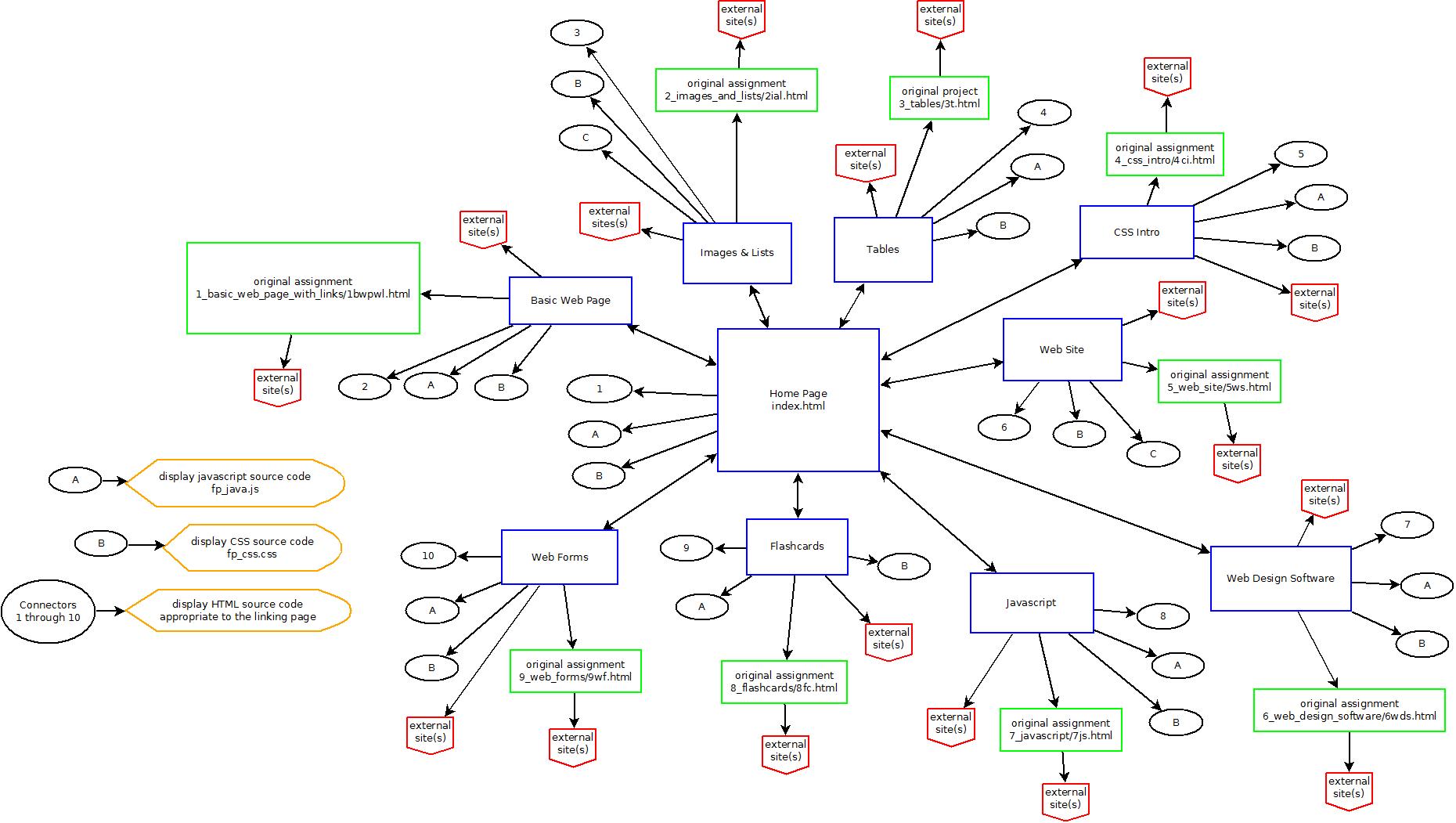 Interface Mockups: All pages within this project’s site will follow the following mockup.  Links to the original assignment pages will not be modified.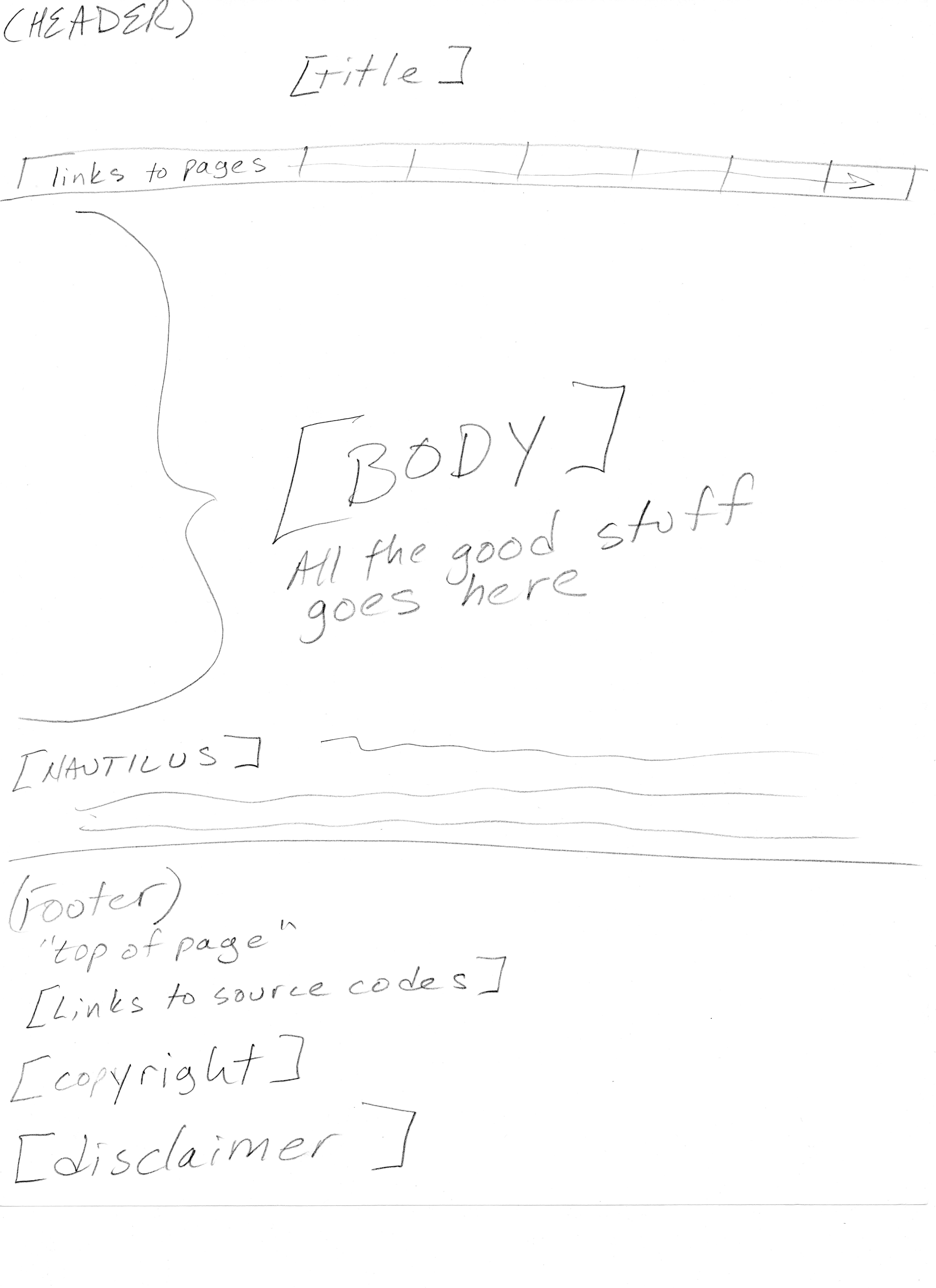 Media:Assets used with this Final Project websiteAssets used with this Final Project websiteAssets used with this Final Project websitedirectory/filenameDescriptionType/index.htmlHome PageHTML/bwpwl.htmlPage - Basic Web PageHTML/ci.htmlPage - CSS IntoHTML/fc.htmlPage - FlashcardsHTML/flash.txtText - use with FlashTEXT/fp_css.cssCode - Cascading Style SheetCSS/fp_flashlogo.swfAnimation - FlashFlash/fp_java.jsCode - JavaScript scriptsJavaScript/ial.htmlPage - Images & ListsHTML/j.htmlPage - JavaScriptHTML/t.htmlPage - TablesHTML/wds.htmlPage - Web Design SoftwareHTML/wf.htmlPage - Web FormsHTML/ws.htmlPage - Web SiteHTML/fp_images/shadow.gifImage for bottom of menuGIFAll items below this line are assets that were used with Original AssignmentsAll items below this line are assets that were used with Original AssignmentsAll items below this line are assets that were used with Original Assignments/1_basic_web_page_with_links/1bwpwl.htmlBasic Web Page home pageHTML/2_images_and_lists/2ial.htmlImages & Lists home pageHTML/2_images_and_lists/BrianWilson.JPGPhoto of Brian WilsonJPEG/2_images_and_lists/GoodyPrints.JPGPhoto of cat printsJPEG/2_images_and_lists/wac.gifwhatacharacter.net logoGIF/3_tables/3t.htmlTables home pageHTML/3_tables/images/1997BV.jpgBeaulieu wine label imageJPEG/3_tables/images/Abbey.JPGPhoto of cat - AbbeyJPEG/3_tables/images/Dillian.JPGMap of location of Dillian WineryJPEG/3_tables/images/Goody.jpgPhoto of cat - GoodyJPEG/3_tables/images/IAFoundation.jpgScan of Foundation book coverJPEG/3_tables/images/IAFoundationEmpire.jpgScan of Foundation and Empire book coverJPEG/3_tables/images/IASecondFoundation.jpgScan of Second Foundation book coverJPEG/3_tables/images/JellyBean.JPGPhoto of cat - Jelly BeanJPEG/3_tables/images/LetItBe.jpgScan of Let It Be album coverJPEG/3_tables/images/Sasha.JPGPhoto of cat - SashaJPEG/3_tables/images/sf.pngSan Francisco Giants logo™PNG/3_tables/images/SKTheStand.jpgScan of The Stand book coverJPEG/3_tables/images/WhosNext.jpgScan of Who's Next album coverJPEG/3_tables/images/yankees.jpgLogo of the New York YankeesJPEG/4_css_intro/4ci.htmlCSS Into home pageHTML/4_css_intro/BrianWilson.JPGPhoto of Brian WilsonJPEG/4_css_intro/css.cssCode - Cascading Style SheetCSS/4_css_intro/GoodyPrints.JPGPhoto of cat printsJPEG/4_css_intro/sf.pngSan Francisco Giants logo™PNG/4_css_intro/wac.gifwhatacharacter.net logoGIF/5_web_site/5ws.htmlWeb Site home pageHTML/5_web_site/css.cssCode - Cascading Style SheetCSS/5_web_site/fair_use.htmlFair Use pageHTML/5_web_site/graphics.htmlGraphics pageHTML/5_web_site/images_and_lists.htmlImages & Lists pageHTML/5_web_site/interest.htmlInterest pageHTML/5_web_site/images/1997BV.jpgBeaulieu wine label imageJPEG/5_web_site/images/Abbey.JPGPhoto of cat - AbbeyJPEG/5_web_site/images/Dillian.JPGMap of location of Dillian WineryJPEG/5_web_site/images/disclaimer_copyright1024.JPGImage used as copyright and disclaimerJPEG/5_web_site/images/example.gifPhoto example of GIF imageGIF/5_web_site/images/example.jpgPhoto example of JPG imageJPEG/5_web_site/images/example.pngPhoto example of PNG imagePNG/5_web_site/images/Goody.jpgPhoto of cat - GoodyJPEG/5_web_site/images/GoodyPrints.JPGPhoto of cat printsJPEG/5_web_site/images/IAFoundation.jpgScan of Foundation book coverJPEG/5_web_site/images/IAFoundationEmpire.jpgScan of Foundation and Empire book coverJPEG/5_web_site/images/IASecondFoundation.jpgScan of Second Foundation book coverJPEG/5_web_site/images/JellyBean.JPGPhoto of cat - Jelly BeanJPEG/5_web_site/images/LetItBe.jpgScan of Let It Be album coverJPEG/5_web_site/images/red_arrow10.jpgImage of a little red arrow - for listJPEG/5_web_site/images/Sasha.JPGPhoto of cat - SashaJPEG/5_web_site/images/sf.pngSan Francisco Giants logo™PNG/5_web_site/images/SKTheStand.jpgScan of The Stand book coverJPEG/5_web_site/images/wac.gifwhatacharacter.net logoGIF/5_web_site/images/WhosNext.jpgScan of Who's Next album coverJPEG/5_web_site/images/yankees.jpgNew York Yankees logo™JPEG/6_web_design_software/6wds.htmlWeb Design Software home pageHTML/6_web_design_software/images/theatre_masks.gifTheater masks imageGIF/7_javascript/7js.htmlJavaScript home pageHTML/7_javascript/js.cssCode - Cascading Style SheetCSS/7_javascript/images/j1.jpgImage of scary catJPEG/7_javascript/images/j2.jpgImage of jack 'o lanternJPEG/7_javascript/images/sf.jpgSan Francisco Giants logo™JPEG/8_flashcards/8fc.htmlFlashcards home pageHTML/8_flashcards/changelog.txtChange log filetext/8_flashcards/flashcards.cssCode - Cascading Style SheetCSS/8_flashcards/flashcards.jsCode - JavaScript scriptsJavaScript/8_flashcards/images/sf.jpgSan Francisco Giants logo™JPEG/9_web_forms/9wf.htmlWeb Forms home pageHTML/9_web_forms/webforms.cssCode - Cascading Style SheetCSS/9_web_forms/webforms.jsCode - JavaScript scriptsJavaScript* The San Francisco Giants logo is a trademark of the SAN FRANCISCO BASEBALL ASSOCIATES, L.P.* The San Francisco Giants logo is a trademark of the SAN FRANCISCO BASEBALL ASSOCIATES, L.P.* The New York Yankees logo is a trademark of the NEW YORK YANKEES* The New York Yankees logo is a trademark of the NEW YORK YANKEES